Eine Spurensuche nach zeitgemäßen Vorstellungen und Redeweisen von Gott. Wie können christliche Überzeugungen wieder anfangen zu atmen und Orientierung geben für die Lebens- und Zukunftsgestaltung?
In Glaubensfragen ist vieles im Umbruch. Selbst Menschen, die sich als gläubig bezeichnen, können vielen Dogmen nicht mehr folgen. Das ist der Ausgangspunkt für eine Spurensuche: Wie finden wir zu einer zeitgemäßen Vorstellung und Rede von Gott? Wie können christliche Überzeugungen wieder anfangen zu atmen und Orientierung geben für die Lebens- und Zukunftsgestaltung? Ein wesentlicher Schritt dahin: Abschied nehmen von den dogmatischen Formeln und sich der Fremde aussetzen. Selber glauben und neue Sprache wagen. 
Dieter Rammler zeichnet historische Entwicklungen kritisch nach und skizziert persönliche Erfahrungen und Perspektiven.DIETER RAMMLER: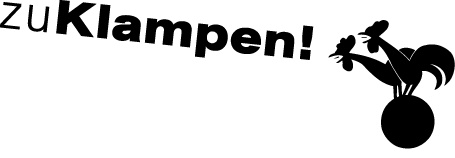 Ihre Ansprechpartnerin für die Pressearbeit 
Ihre Ansprechpartnerin für die Pressearbeit 
Ihre Ansprechpartnerin für die Pressearbeit 
Lilian Aly
Kirchner Kommunikation
Gneisenaustr. 85
10961 Berlin
Lilian Aly
Kirchner Kommunikation
Gneisenaustr. 85
10961 Berlin
Fon (0) 30 . 84 71 18 0
aly@kirchner-pr.de
www.kirchner-pr.de
PRESSEINFORMATION PRESSEINFORMATION Springe, Stand: 28.03.2024Springe, Stand: 28.03.2024Dieter RammlerGlauben ohne Dogma
Eine Spurensuche. Essay
Unibuch Verlag192 Seiten, Paperback
Euro (D) 18,00ISBN 9783934900721Erscheinungstermin: 05.07.2021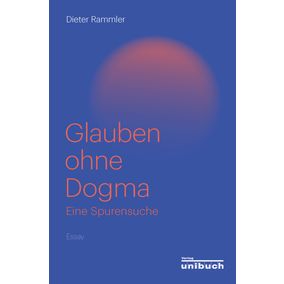 